Supplementary MaterialBiocompatibility natural effect of rhamnolipids in bioremediation process on different biological systems at the site of contaminationPranjal Bharalia, S. Dasb, Angana Raya, Salam Pradeep Singha,c*, Utpal Borab, Bolin Kumar Konwara, Chingakham Brajakishor Singhc, Dinabandhu SahoocaDepartment of Molecular Biology and Biotechnology, Tezpur University, Tezpur-784028, Assam, India; bDepartment of Bioscience and Bioengineering, Indian Institute of Technology (IIT), Guwahati-781039, Assam, India; cInstitute of Bio-resources and Sustainable Development, Takyelpat, Imphal-795001, Manipur, India*Corresponding author: salampradeep@gmail.comTable ST1. Acute dermal toxicity of 0.8% formalin (positive control) and phosphate buffer saline (negative control)Table ST2. Acute dermal toxicity study of the purified biosufactantTable ST3. Results of haematological test after treatment with biosurfactants produced by P. aeruginosa strains showing the positive and negative control valuesMean ± S.D of three individual experiments WBC: white blood cell, RBC: red blood cell, Hb: hemoglobin, Hct: hematocrit, MCV: mean corpuscular volume, MCH: mean corpuscular hemoglobin, MCHC: mean corpuscular hemoglobin concentration, PLT: platelet, PT: prothrombin time, APTT: activated partial thromboplastin time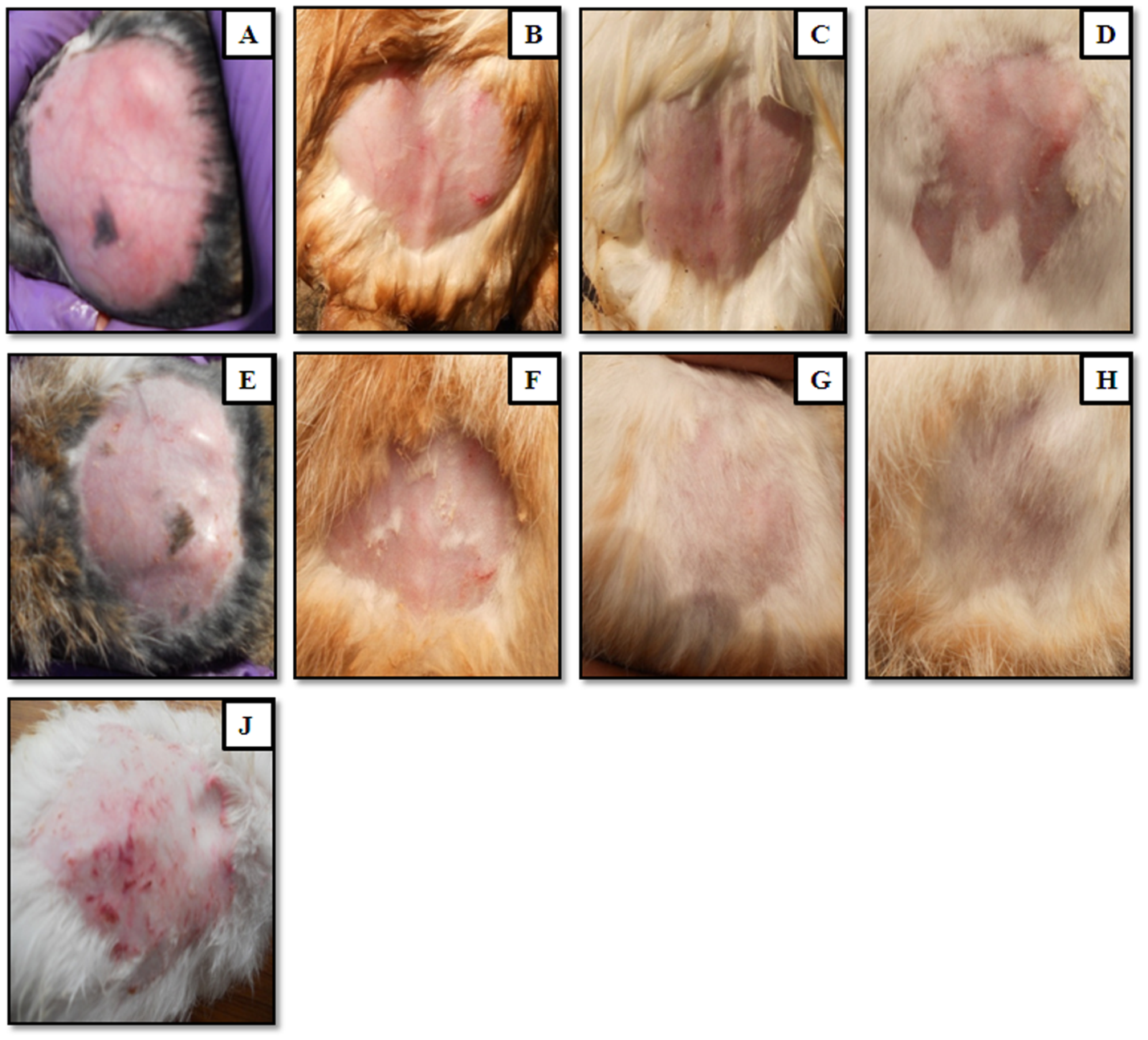 Figure SF1. The acute dermal irritation study of transdermal patch in rabbits. (A) at 0 h and (D) after 72 h of treatment with biosurfactant from OBP1 strain; (B) at 0 h and (E) after 72 h of treatment with biosurfactant from OBP2 strain; (C) at 0 h and (F) after 72 h of treatment with biosurfactant from OBP3 strain; (G) at 0 h and (H) after 72 h of treatment with biosurfactant from OBP4 strain; (I) Control: after 72 h of treatment with 0.8% HCHO (v/v)Skin irritation 0.8% Formalin 0.8% Formalin 0.8% Formalin PBS PBS PBS Observation time (hr.) 24 48 72 24 48 72 Total score 18 13 11 0 0 0 Mean score 6.11 5.21 7.33 0 0 0 Total of mean score 31.76 31.76 31.76 0 0 0 PII 10.58 10.58 10.58 0 0 0 Remarks Severely irritating Severely irritating Severely irritating Non-irritant Non-irritant Non-irritant Skin irritation B.S-OBP1 B.S-OBP1 B.S-OBP1 B.S-OBP2B.S-OBP2B.S-OBP2B.S-OBP3B.S-OBP3B.S-OBP3B.S-OBP4B.S-OBP4B.S-OBP4Observation time (hr.) 24 48 72 24 48 72 24 48 72 24 48 72 Total score 0 0 0 0 0 0 0 0 0 0 0 0 Mean score 0 0 0 0 0 0 0 0 0 0 0 0 Total of mean score 0 0 0 0 0 0 0 0 0 0 0 0 PII 0 0 0 0 0 0 0 0 0 0 0 0 Remarks Non irritant Non irritant Non irritant Non-irritant Non-irritant Non-irritant Non-irritant Non-irritant Non-irritant Non-irritant Non-irritant Non-irritant ComponentsPositive controlNegative controlWBC(K)5.02±0.667.11±0.78Neutrophil (%)19.36±2.6616.26±2.4Lymphocyte (%)51.69±1.9052.69±0.9Monocyte (%)4.04±0.974.00±0.87Eosinophil (%)2.28±0.163.88±0.63Basophil (%)0.85±0.0070.65±0.01RBC(M)8.36±0.665.96±0.78Hb (g.dl−1)19.86±2.2417.06±4.0Hct (%)49.66±4.042.16±2.1MCV(fl)49.36±3.248.96±3.6MCH(pg)11.55±5.210.35±5.9MCHC (g.dl−1)44.98±4.541.98±0.5Reticulocyte (%)3.99±0.713.63±0.26PLT(K)1620±111.51360±107.3PT(sec)16.98±1.213.58±0.2APTT(sec)23.71±5.527.51±5.9